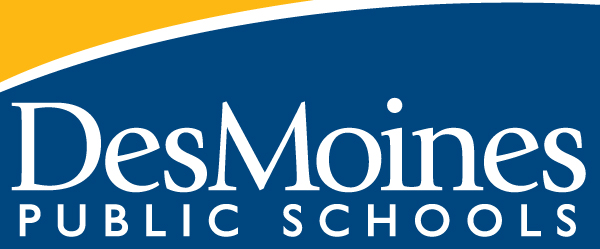 Standards-Referenced Grading BasicsOur purpose in collecting a body of evidence is to: • Allow teachers to determine a defensible and credible topic score based on a representation of student learning over time. • Clearly communicate where a student’s learning is based on a topic scale to inform instructional decisions and push student growth. • Show student learning of Level 3 targets through multiple and varying points of data • Provide opportunities for feedback between student and teacher. Scoring A collaborative scoring process is encouraged to align expectations of the scale to artifacts collected. Routine use of a collaborative planning and scoring protocol results in calibration and a collective understanding of evidence of mastery. Enough evidence should be collected to accurately represent a progression of student learning as measured by the topic scale. Teachers look at all available evidence to determine a topic score. All topic scores should be defensible and credible through a body of evidence. ***Only scores of 4, 3.5, 3, 2.5, 2, 1.5, 1, and 0 can be entered as Topic Scores.Some topics in ELA have clearly outline learning targets (3a, 3b, 3c) while others are listed with bullet points. Due to the nature of certain writing or speaking topics, these bullet points have been determined to act more like success criteria as they cannot be taught or assessed in isolation of the others. All bullet points are vital to the success of the overall standard and in student feedback but do not need to be reported out separately. Multiple OpportunitiesPhilosophically, there are two forms of multiple opportunities, both of which require backwards design and intentional planning. One form is opportunities planned by the teacher throughout the unit of study and/or throughout the semester. The other form is reassessment of learning which happens after completing assessment of learning at the end of a unit or chunk of learning (see information in SRG Handbook) Students will be allowed multiple opportunities to demonstrate proficiency. Teachers need reliable pieces of evidence to be confident students have a good grasp of the learning topics before deciding a final topic score. To make standards-referenced grading work, the idea of “multiple opportunities” is emphasized. If after these opportunities students still have not mastered Level 3, they may then be afforded the chance to reassess.Course MapRequest for Texts & Transfer of Materials: Novels or TextbooksTo streamline our transfer procedures and provide better accountability for the location of texts, please review these updates to our textbook policy. Current grade-level adopted textbooks are expected to be housed in buildings and accounted for yearly through the inventory process. A minimum of a class set for each instructor should be available in the building and checked out to teachers by name. Outdated adoptions are not supported by the district and no additional materials are available. Increased or decreased need can be initiated with the curriculum coordinator during yearly inventory.Classroom sets of novels are available through Central Stores. Please complete a Novel Requisition Request form and the Curriculum Coordinator will initiate a Transfer of Materials Form. Books should be scanned into your building by your textbook manager or librarian prior to distribution to students. Classroom sets should arrive in quantities of 40, or 15 for literature circle sets. Any loss of books at the end of usage must be indicated prior to return back to Central Stores for accurate records and replacement. Please DO NOT alter books in any way, including writing your name, numbering the spine, even using blue painters’ tape. This damages the resale value of the book and diminishes our investments. Teachers should not initiate a transfer request in Infinite Campus without the express permission of the building textbook manager or the curriculum coordinator.Complex Texts: Grade-level Materials for All
Text complexity is a measure of multiple intersections of Lexile, language features, themes, and knowledge demands. Every text used for whole group instruction should be carefully considered for how it will serve grade-level access to standards based instruction. Supplemental texts can be used to support individual students build content vocabulary but all students should have access to grade-level materials every day. Please consider the following rubrics when discussing text complexity with your PLC. 
11th-12th Graders should be exceeding 1200-1300L by the end of the year to be on track for proficiency. ​Rubric for Assessing FictionRubric for Assessing Non-FictionLexile Finder (look up a book)Lexile Analyzer (check passages from texts to determine current Lexile)
Suggested Texts:Lee Edelman, No Future
José Muñoz, Cruising Utopia
Amiri Baraka, The Slave
Octavia Butler, Parable of the Sower and Parable of the Talents
Joseph Conrad, Under Western Eyes
Nadine Gordimer, July’s People
James Joyce, A Portrait of the Artist as a Young Man
David Mitchell, Cloud Atlas
Anne Washburn, Mr. BurnsZadie Smith, White TeethJesmyn Ward, Sing, Unburied, SingJonathan Safran Foer, Extremely Loud and Incredibly CloseDonna Tartt, The GoldfinchPhilip Roth, American PastoralCeleste Ng, Little Fires EverywhereFredrik Backman, A Man Called OveAnn Patchett, CommonwealthThese standards are derived from both the Core (CCSS ELA L 1 and CCSS ELA L 2) and the ACT College and Career Readiness Standards for English.Evidence shows the student can...Topic ScoreDemonstrate all learning targets from Level 3 and Level 44.0Demonstrate all learning targets from Level 3 with partial success at Level 43.5Demonstrate all learning targets from Level 33.0Demonstrate at least half of the Level 3 learning targets2.5Demonstrate foundational* knowledge toward level 3 (could include Level 2 learning targets or success criteria)2.0Demonstrate some foundational* knowledge of Level 2 learning targets1.5Demonstrate fewer than half of the learning targets from Level 2 and none of the Level 3 learning targets1.0Produce no evidence appropriate to the learning targets at any level0“foundational” as defined on p. 6 of the grading handbook = “Targets written below the level of cognitive complexity of the standard and found in level 2”“foundational” as defined on p. 6 of the grading handbook = “Targets written below the level of cognitive complexity of the standard and found in level 2”Grading TopicContent StandardsConstructing WritingWriting 4Writing 5Writing 6Applying Grammar and MechanicsLanguage 1Language 2Mastering VocabularyReading Information 4Language 4a & 4dLanguage 6Collaborating in DiscussionsSpeaking and Listening 1Analyzing ThemesReading Literature 1Reading Literature 2Reading Literature 9Evaluating Literary InterpretationsReading Literature 7Analyzing Author’s CraftReading Literature 1Reading Literature 3Reading Literature 6Writing Literary AnalysesWriting 1Writing 9Constructing WritingConstructing WritingConstructing WritingLEVEL 4: (ET)A level four task should include the following: prior learning; cognitive complexity; integrated skills; real world relevance; authentic application beyond the classroom.LEVEL 3 LEARNING GOAL: (AT)Students demonstrate they have the ability to:Develop a plan for writing, focusing on what is most significant for a specific purpose and audienceCreate an organizational structure that logically sequences claims and helps accomplish the purpose Produce clear and coherent writing in which the development is appropriate to the task, purpose and audience.Create multiple drafts, examining rough drafts and considering ways to revise through the addition or subtraction of material. Apply the stylistic conventions and expectations of the task or genreUse technology to produce, publish, and present individual or shared writing products in response to ongoing feedback, including new arguments or informationLevel 2: (PT) Level 2 knowledge should be clarified by the building level PLC as they collaborate to unpack the Level 3 targets. Guiding Question for the PLC to complete this process: What are the essential pieces of knowledge students need to have to show partial (but still acceptable) levels of understanding of the grade level standard/expectation (level 3)?Possible Level 2 Guidance:Students demonstrate they have the ability to:Describe the task, purpose, and audience for a given writing taskProduce writing that attends to the requirements of a specific task or promptProduce writing for a specific purposeProduce writing with a specific audience in mindProduce writing with organization (a clear beginning, middle, and end)Produce writing with consistent style (formal or informal)Plan the development of writing using a template or graphic organizerStandard Language: CCSS.ELA L.11-12.3
Apply knowledge of language to understand how language functions in different contexts, to make effective choices for meaning or style, and to comprehend more fully when reading or listening. Vary syntax for effect, consulting references (e.g., Tufte's Artful Sentences) for guidance as needed; apply an understanding of syntax to the study of complex texts when reading.Standard Language: CCSS.ELA W.11-12.4
Produce clear and coherent writing in which the development, organization, and style are appropriate to task, purpose, and audience. (Grade-specific expectations for writing types are defined in standards 1-3 above.)Standard Language: CCSS.ELA W.11-12.5
Develop and strengthen writing as needed by planning, revising, editing, rewriting, or trying a new approach, focusing on addressing what is most significant for a specific purpose and audience. Standard Language: W.11-12.6
Use technology, including the Internet, to produce, publish, and update individual or shared writing products in response to ongoing feedback, including new arguments or information.Standard Language: CCSS.ELA L.11-12.3
Apply knowledge of language to understand how language functions in different contexts, to make effective choices for meaning or style, and to comprehend more fully when reading or listening. Vary syntax for effect, consulting references (e.g., Tufte's Artful Sentences) for guidance as needed; apply an understanding of syntax to the study of complex texts when reading.Standard Language: CCSS.ELA W.11-12.4
Produce clear and coherent writing in which the development, organization, and style are appropriate to task, purpose, and audience. (Grade-specific expectations for writing types are defined in standards 1-3 above.)Standard Language: CCSS.ELA W.11-12.5
Develop and strengthen writing as needed by planning, revising, editing, rewriting, or trying a new approach, focusing on addressing what is most significant for a specific purpose and audience. Standard Language: W.11-12.6
Use technology, including the Internet, to produce, publish, and update individual or shared writing products in response to ongoing feedback, including new arguments or information.Standard Language: CCSS.ELA L.11-12.3
Apply knowledge of language to understand how language functions in different contexts, to make effective choices for meaning or style, and to comprehend more fully when reading or listening. Vary syntax for effect, consulting references (e.g., Tufte's Artful Sentences) for guidance as needed; apply an understanding of syntax to the study of complex texts when reading.Standard Language: CCSS.ELA W.11-12.4
Produce clear and coherent writing in which the development, organization, and style are appropriate to task, purpose, and audience. (Grade-specific expectations for writing types are defined in standards 1-3 above.)Standard Language: CCSS.ELA W.11-12.5
Develop and strengthen writing as needed by planning, revising, editing, rewriting, or trying a new approach, focusing on addressing what is most significant for a specific purpose and audience. Standard Language: W.11-12.6
Use technology, including the Internet, to produce, publish, and update individual or shared writing products in response to ongoing feedback, including new arguments or information.Ideal Student Experience:Any time a student response is provided in written form and expectations have been outlined to account for task, audience, and purpose, it can be collected to show development of writing skills. Students should be exposed to a variety of writing prompts to explore expository, narrative, argumentative, and informative text structure. Students should engage in the writing process of revision and creating multiple drafts of a response at least once per semester.Teacher ClarificationsDevelopment: Is able to support all paragraphs with sufficient detail, evidence, explanation, and relevant qualifiers or counterclaims closely related to a strong thesis.Organization: Is able to arrange ideas and details throughout the piece to support the thesis, central idea, or theme and use strong transitions to create flow.Style: Is able to make effective word choices (particularly in terms of persuasiveness) suited to the situation while also varying syntax for effect.Academic VocabularyDevelopment, Organization, Style, Task, Purpose, Audience, SyntaxAdditional ResourcesNo Red Ink: Writing CoachApplying Grammar and MechanicsApplying Grammar and MechanicsApplying Grammar and MechanicsApplying Grammar and MechanicsApplying Grammar and MechanicsApplying Grammar and MechanicsApplying Grammar and Mechanics443244LEARNING GOALLEARNING GOAL2Semester 1Students:Use a colon to introduce an example or an elaborationStudents:Use a colon to introduce an example or an elaborationStudents:Use apostrophes to form possessives, including irregular plural nounsUse a semicolon to join related independent clausesStudents:Use apostrophes to form possessives, including irregular plural nounsUse a semicolon to join related independent clausesStudents:Use punctuation to set off complex parenthetical elementsUse apostrophes to form simple possessive nounsStudents:Use punctuation to set off complex parenthetical elementsUse apostrophes to form simple possessive nounsSemester 2Students:Use idiomatically and contextually appropriate prepositions in combination with verbs in situations involving sophisticated language or complex conceptsStudents:Use idiomatically and contextually appropriate prepositions in combination with verbs in situations involving sophisticated language or complex conceptsStudents:Ensure subject-verb agreement in some challenging situations (e.g., when the subject-verb order is inverted or when the subject is an indefinite pronoun)Correctly use reflexive pronouns, the possessive pronouns its and your, and the relative pronouns who and whomStudents:Ensure subject-verb agreement in some challenging situations (e.g., when the subject-verb order is inverted or when the subject is an indefinite pronoun)Correctly use reflexive pronouns, the possessive pronouns its and your, and the relative pronouns who and whomStudents:Ensure pronoun-antecedent agreement when the pronoun and antecedent occur in separate clauses or sentencesRecognize and correct vague and ambiguous pronounsStudents:Ensure pronoun-antecedent agreement when the pronoun and antecedent occur in separate clauses or sentencesRecognize and correct vague and ambiguous pronounsIdeal Student Experience:Students should be able to demonstrate mastery of a skill in their own writing. Isolated practice and assessment of grammar skills is acceptable if students are also provided authentic opportunities to apply these skills. No Red Ink or other grammar tools should be used in conjunction with quality teacher led instruction and authentic assessment. Teacher ClarificationsThe design of this scale is to demonstrate vertical articulation. The level 2’s indicate the skills required to meet proficiency at the grade below. The level 4’s indicate the skills required to meet proficiency in the grade following.Follow the learning targets for whatever semester the section is being taught. Whether students are enrolled in English IV or a combination of Lit & Comp courses, grammar and vocabulary instruction should remain consistent.Academic VocabularyAdditional ResourcesNo Red Ink: Writing CoachChompchomp.comWriting With Power textbookMastering VocabularyMastering VocabularyMastering VocabularyLEVEL 4: (ET)A level four task should include the following: prior learning; cognitive complexity; integrated skills; real world relevance; authentic application beyond the classroom.Possible Level 4 Guidance:Investigate the evolution of form and meaning of an unusual word in a textAnalyze examples of words and phrases that exemplify domain-specific vocabulary to effectively define the vocabulary term under studyLEVEL 3 LEARNING GOAL: (AT)Students demonstrate they have the ability to:Use context as a clue to the meaning of a word or phraseIdentify and correctly use patterns of word changes that indicate different meanings or parts of speechLevel 2: (PT) Level 2 knowledge should be clarified by the building level PLC as they collaborate to unpack the Level 3 targets. Guiding Question for the PLC to complete this process: What are the essential pieces of knowledge students need to have to show partial (but still acceptable) levels of understanding of the grade level standard/expectation (level 3)? Possible Level 2 Guidance:Consult reference materials, both print and digital, to find the pronunciation or a word or determine or clarify its precise meaning or its part of speechVerify the preliminary determination of the meaning of a word or phraseStandard Language: CCSS ELA RL.11-12.4Determine the meaning of words and phrases as they are used in a text, including figurative and connotative meanings; analyze the impact of specific word choices on meaning and tone, including words with multiple meanings or language that is particularly fresh, engaging, or beautifulStandard Language: CCSS ELA RI.11-12.4Determine the meaning of words and phrases as they are used in a text, including figurative, connotative, and technical meanings; analyze how an author uses and refines the meaning of a key term or terms over the course of a text (e.g., how Madison defines faction in Federalist No. 10).Standard Language: CCSS ELA L.11-12.4Determine or clarify the meaning of unknown and multiple-meaning words and phrases based on grade 11 reading and content, choosing flexibly from a range of strategies.Standard Language: CCSS ELA RL.11-12.4Determine the meaning of words and phrases as they are used in a text, including figurative and connotative meanings; analyze the impact of specific word choices on meaning and tone, including words with multiple meanings or language that is particularly fresh, engaging, or beautifulStandard Language: CCSS ELA RI.11-12.4Determine the meaning of words and phrases as they are used in a text, including figurative, connotative, and technical meanings; analyze how an author uses and refines the meaning of a key term or terms over the course of a text (e.g., how Madison defines faction in Federalist No. 10).Standard Language: CCSS ELA L.11-12.4Determine or clarify the meaning of unknown and multiple-meaning words and phrases based on grade 11 reading and content, choosing flexibly from a range of strategies.Standard Language: CCSS ELA RL.11-12.4Determine the meaning of words and phrases as they are used in a text, including figurative and connotative meanings; analyze the impact of specific word choices on meaning and tone, including words with multiple meanings or language that is particularly fresh, engaging, or beautifulStandard Language: CCSS ELA RI.11-12.4Determine the meaning of words and phrases as they are used in a text, including figurative, connotative, and technical meanings; analyze how an author uses and refines the meaning of a key term or terms over the course of a text (e.g., how Madison defines faction in Federalist No. 10).Standard Language: CCSS ELA L.11-12.4Determine or clarify the meaning of unknown and multiple-meaning words and phrases based on grade 11 reading and content, choosing flexibly from a range of strategies.Multiple Opportunities Students being taught and assessed using the A STUDY OF WORD FAMILIES materials can be assessed multiple times throughout the semester (particularly using Exercise V (for 3C) and VI (for 3B) in each unit). To account for the ongoing nature of this process, grades can be determined using the three most recent assessments—this sort of Process-Based grading is a way to pull a grade at any given time while also requiring students to continuously work to keep up with vocabulary acquisition.Teacher ClarificationsInstructional materials and word lists can be found at the link to the right, which connects to the A STUDY OF WORD FAMILIES materials assigned to this grade level. When using these materials, Exercises I-IV are best viewed as practice. These materials are OPTIONAL but could be a powerful routine homework assignment for your class. In such a case, consider assigning one unit per week and connecting students to materials either through print-outs or an online platform such as Canvas.Academic VocabularyTechnical, Context, Meaning, Tone, Figurative, Connotative, Reference, Preliminary, Evolution, FormAdditional ResourcesIf using A STUDY OF WORD FAMILIES, some Quizlet materials have been prepared by the publisher. Access them by clicking HERE.Note: Grade 11 uses Book VI (the Quizlet page labels that book as Grade 12)Collaborating in DiscussionsCollaborating in DiscussionsCollaborating in DiscussionsLEVEL 4: (ET)A level four task should include the following: prior learning; cognitive complexity; integrated skills; real world relevance; authentic application beyond the classroom.LEVEL 3 LEARNING GOAL: (AT)Students initiate and engage effectively in a range of collaborative discussions with diverse partners on topics and texts, building on others’ ideas and expressing their own clearly and persuasively:Come to discussions prepared, having read and researched material under study; explicitly draw on that preparation by referring to evidence from texts and other research on the topic to stimulate a thoughtful, well-reasoned exchange of ideasPropel conversations by posing and responding to questions that probe reasoning and evidence; ensure a hearing for a full range of positions on a topic; clarify, verify, or challenge ideas and conclusions; promote divergent and creative perspectivesRespond thoughtfully to diverse perspectives; synthesize comments, claims, and evidence made on all sides of an issue; resolve contradictions when possible; determine what additional information or research is required to deepen the investigation or complete the taskLevel 2: (PT) Level 2 knowledge should be clarified by the building level PLC as they collaborate to unpack the Level 3 targets. Guiding Question for the PLC to complete this process: What are the essential pieces of knowledge students need to have to show partial (but still acceptable) levels of understanding of the grade level standard/expectation (level 3)? Possible Level 2 Guidance:Work with peers to set rules for collegial discussions and decision-making, clear goals and deadlines, and individual roles as neededParticipate actively in one-on-one, small-group, or class discussions in a thoughtful and appropriate mannerPrepare for participation in a discussionStandard Language: CCSS ELA SL.11-12.1Initiate and participate effectively in a range of collaborative discussions (one-on-one, in groups, and teacher-led) with diverse partners on grades 11-12 topics, texts, and issues, building on others' ideas and expressing their own clearly and persuasively.Standard Language: CCSS ELA SL.11-12.1Initiate and participate effectively in a range of collaborative discussions (one-on-one, in groups, and teacher-led) with diverse partners on grades 11-12 topics, texts, and issues, building on others' ideas and expressing their own clearly and persuasively.Standard Language: CCSS ELA SL.11-12.1Initiate and participate effectively in a range of collaborative discussions (one-on-one, in groups, and teacher-led) with diverse partners on grades 11-12 topics, texts, and issues, building on others' ideas and expressing their own clearly and persuasively.Multiple OpportunitiesThe subject matter of these collaborative discussions should be drawn from the skills students need to demonstrate in the reading standards. Observation of discussions should then be able to serve as evidence of both this topic and the associated reading topic. Teacher ClarificationsThis topic is posted in both Semester 1 and Semester 2.Consider this in 3 parts: Preparation, Presentation, Response. The clarifiers in the targets allow you to determine the nature of the conversation and which skills to focus on for the day’s assessment.Academic VocabularyPosing, Probe, Clarify, Verify, Challenge, Collegial, Prepare, SynthesizeAdditional ResourcesAnalyzing Author’s CraftAnalyzing Author’s CraftAnalyzing Author’s CraftLEVEL 4: (ET)A level four task should include the following: prior learning; cognitive complexity; integrated skills; real world relevance; authentic application beyond the classroom.LEVEL 3 LEARNING GOAL: (AT)Students demonstrate they have the ability to:Analyze the impact of the author’s choices regarding how to develop and relate elements of a story or drama (for example, where a story is set or how the characters are introduced and developed)Analyze the point of view in a text where distinguishing what is directly stated from what is really meant is required (satire, sarcasm, irony, or understatement)Cite textual evidence to support analysis of what a text says explicitly as well as to support inferences drawn from the text, including where the text leaves matters uncertainLevel 2: (PT) Level 2 knowledge should be clarified by the building level PLC as they collaborate to unpack the Level 3 targets. Guiding Question for the PLC to complete this process: What are the essential pieces of knowledge students need to have to show partial (but still acceptable) levels of understanding of the grade level standard/expectation (level 3)?Possible Level 2 Guidance:Describe the elements and author’s choices in a textRecognize or recall examples of satire, sarcasm, irony, and understatement in a textDescribe what a text says explicitly and draw logical inferencesStandard Language: CCSS ELA RL.11-12.1Cite strong and thorough textual evidence to support analysis of what the text says explicitly as well as inferences drawn from the text, including determining where the text leaves matters uncertain.Standard Language: CCSS ELA RL.11-12.3Analyze the impact of the author's choices regarding how to develop and relate elements of a story or drama (e.g., where a story is set, how the action is ordered, how the characters are introduced and developed). Standard Language: CCSS ELA RL.11-12.6Analyze a case in which grasping a point of view requires distinguishing what is directly stated in a text from what is really meant (e.g., satire, sarcasm, irony, or understatement).Standard Language: CCSS ELA RL.11-12.1Cite strong and thorough textual evidence to support analysis of what the text says explicitly as well as inferences drawn from the text, including determining where the text leaves matters uncertain.Standard Language: CCSS ELA RL.11-12.3Analyze the impact of the author's choices regarding how to develop and relate elements of a story or drama (e.g., where a story is set, how the action is ordered, how the characters are introduced and developed). Standard Language: CCSS ELA RL.11-12.6Analyze a case in which grasping a point of view requires distinguishing what is directly stated in a text from what is really meant (e.g., satire, sarcasm, irony, or understatement).Standard Language: CCSS ELA RL.11-12.1Cite strong and thorough textual evidence to support analysis of what the text says explicitly as well as inferences drawn from the text, including determining where the text leaves matters uncertain.Standard Language: CCSS ELA RL.11-12.3Analyze the impact of the author's choices regarding how to develop and relate elements of a story or drama (e.g., where a story is set, how the action is ordered, how the characters are introduced and developed). Standard Language: CCSS ELA RL.11-12.6Analyze a case in which grasping a point of view requires distinguishing what is directly stated in a text from what is really meant (e.g., satire, sarcasm, irony, or understatement).Multiple OpportunitiesAs students dig into literature, this scale should naturally recur throughout the semester, especially in Writing Literary Analyses tasks. Additionally, students can practice these skills when Collaborating in Discussions and can write shorter analysis pieces that serve the Constructing Writing topic.Teacher ClarificationsAuthor’s choices refer to story elements such as plot, characterization, and setting.Academic VocabularySatire, Sarcasm, Irony, UnderstatementAdditional ResourcesEvaluating Literary InterpretationsEvaluating Literary InterpretationsEvaluating Literary InterpretationsLEVEL 4: (ET)A level four task should include the following: prior learning; cognitive complexity; integrated skills; real world relevance; authentic application beyond the classroom.LEVEL 3 LEARNING GOAL: (AT)Students demonstrate they have the ability to:Analyze multiple interpretations of a story, drama, or poem, evaluating how each version interprets the source textCite textual evidence to support analysis of what a text says explicitly as well as to support inferences drawn from the text, including where the text leaves matters uncertainLevel 2: (PT) Level 2 knowledge should be clarified by the building level PLC as they collaborate to unpack the Level 3 targets. Guiding Question for the PLC to complete this process: What are the essential pieces of knowledge students need to have to show partial (but still acceptable) levels of understanding of the grade level standard/expectation (level 3)?Possible Level 2 Guidance:Describe the relationship between interpretations of a story, drama, or poem and the source textCompare and contrast interpretations of a story, drama, or poem to the source textDescribe what a text says explicitly and draw logical inferencesStandard Language: CCSS ELA RL.11-12.1Cite strong and thorough textual evidence to support analysis of what the text says explicitly as well as inferences drawn from the text, including determining where the text leaves matters uncertain.Standard Language: CCSS ELA RL.11-12.7Analyze multiple interpretations of a story, drama, or poem (e.g., recorded or live production of a play or recorded novel or poetry), evaluating how each version interprets the source text. (Include at least one play by Shakespeare and one play by an American dramatist.)Standard Language: CCSS ELA RL.11-12.1Cite strong and thorough textual evidence to support analysis of what the text says explicitly as well as inferences drawn from the text, including determining where the text leaves matters uncertain.Standard Language: CCSS ELA RL.11-12.7Analyze multiple interpretations of a story, drama, or poem (e.g., recorded or live production of a play or recorded novel or poetry), evaluating how each version interprets the source text. (Include at least one play by Shakespeare and one play by an American dramatist.)Standard Language: CCSS ELA RL.11-12.1Cite strong and thorough textual evidence to support analysis of what the text says explicitly as well as inferences drawn from the text, including determining where the text leaves matters uncertain.Standard Language: CCSS ELA RL.11-12.7Analyze multiple interpretations of a story, drama, or poem (e.g., recorded or live production of a play or recorded novel or poetry), evaluating how each version interprets the source text. (Include at least one play by Shakespeare and one play by an American dramatist.)Multiple OpportunitiesAnalysis papers regarding interpretive choices might be ideal evidence for the Writing Literary Analyses and Constructing Writing topics, and this topic readily sparks Collaborating in Discussions events when asking students to choose the best of several versions/presentations of the same story.Teacher Clarifications This topic allows for very broad ideas of what constitutes ‘interpretation,’ but keep in mind the DMPS guidance on full-length films (in short: avoid them)Academic VocabularyInterpretation, Source Additional ResourcesAnalyzing ThemesAnalyzing ThemesAnalyzing ThemesLEVEL 4: (ET)A level four task should include the following: prior learning; cognitive complexity; integrated skills; real world relevance; authentic application beyond the classroom.LEVEL 3 LEARNING GOAL: (AT)Students demonstrate they have the ability to:Construct a theme statement that includes analysis of how the theme is developed over the course of a textAnalyze two or more works of literature by comparing and contrasting how they develop similar themes or topicsCite textual evidence to support analysis of what a text says explicitly as well as to support inferences drawn from the text, including where the text leaves matters uncertainLevel 2: (PT) Level 2 knowledge should be clarified by the building level PLC as they collaborate to unpack the Level 3 targets. Guiding Question for the PLC to complete this process: What are the essential pieces of knowledge students need to have to show partial (but still acceptable) levels of understanding of the grade level standard/expectation (level 3)?Possible Level 2 Guidance:Construct a theme statementDescribe similar themes in works of American literature Standard Language: CCSS ELA RL.11-12.1Cite strong and thorough textual evidence to support analysis of what the text says explicitly as well as inferences drawn from the text, including determining where the text leaves matters uncertain.Standard Language: CCSS ELA RL.11-12.2Determine two or more themes or central ideas of a text and analyze their development over the course of the text, including how they interact and build on one another to produce a complex account; provide an objective summary of the text.Standard Language: CCSS ELA RL.11-12.9Demonstrate knowledge of eighteenth-, nineteenth- and early-twentieth-century foundational works of American literature, including how two or more texts from the same period treat similar themes or topics.Standard Language: CCSS ELA RL.11-12.1Cite strong and thorough textual evidence to support analysis of what the text says explicitly as well as inferences drawn from the text, including determining where the text leaves matters uncertain.Standard Language: CCSS ELA RL.11-12.2Determine two or more themes or central ideas of a text and analyze their development over the course of the text, including how they interact and build on one another to produce a complex account; provide an objective summary of the text.Standard Language: CCSS ELA RL.11-12.9Demonstrate knowledge of eighteenth-, nineteenth- and early-twentieth-century foundational works of American literature, including how two or more texts from the same period treat similar themes or topics.Standard Language: CCSS ELA RL.11-12.1Cite strong and thorough textual evidence to support analysis of what the text says explicitly as well as inferences drawn from the text, including determining where the text leaves matters uncertain.Standard Language: CCSS ELA RL.11-12.2Determine two or more themes or central ideas of a text and analyze their development over the course of the text, including how they interact and build on one another to produce a complex account; provide an objective summary of the text.Standard Language: CCSS ELA RL.11-12.9Demonstrate knowledge of eighteenth-, nineteenth- and early-twentieth-century foundational works of American literature, including how two or more texts from the same period treat similar themes or topics.Multiple OpportunitiesThere can (and should) be many ways to connect to the Constructing Writing, Applying Grammar and Mechanics, and especially the Collaborating in Discussions topics. Of course, the primary connection in this unit is between this topic and its ultimate expression: Writing Literary AnalysesTeacher ClarificationsPay special attention to the idea of a theme statement rather than a simple one word theme. One word themes have been off the table for students throughout high school (contrary to popular belief). Note that most substantial texts at this level have multiple themes to analyze.Academic VocabularyTheme, Compare, Contrast, DevelopedAdditional ResourcesWriting Literary AnalysesWriting Literary AnalysesWriting Literary AnalysesLEVEL 4: (ET)A level four task should include the following: prior learning; cognitive complexity; integrated skills; real world relevance; authentic application beyond the classroom.LEVEL 3 LEARNING GOAL: (AT)Students demonstrate they have the ability to write 4+ page literary analyses of substantive topics in texts, using valid reasoning and relevant and sufficient evidence:Draw evidence from literature to support analysis and reflection Introduce precise claims about literature that relate explicitly to themeAddress a variety of literary devices (analogy, allegory, allusion, foil, imagery, motif, symbol, tone, etc.) in analysis of literatureDevelop claims fully, supplying evidence for each point while pointing out the strengths and limitations of bothLevel 2: (PT) Level 2 knowledge should be clarified by the building level PLC as they collaborate to unpack the Level 3 targets. Guiding Question for the PLC to complete this process: What are the essential pieces of knowledge students need to have to show partial (but still acceptable) levels of understanding of the grade level standard/expectation (level 3)?Possible Level 2 Guidance:Construct a thesisEstablish a claim and provide relevant evidence for the claimWrite short-form analyses that demonstrate elements of the learning goalStandard Language: CCSS ELA L.11-12.5Demonstrate understanding of figurative language, word relationships, and nuances in word meanings.Standard Language: CCSS ELA L.11-12.5Demonstrate understanding of figurative language, word relationships, and nuances in word meanings.Standard Language: CCSS ELA L.11-12.5Demonstrate understanding of figurative language, word relationships, and nuances in word meanings.Multiple OpportunitiesThis topic should include additional opportunities for students to demonstrate Analyzing Author’s Craft, Evaluating Literary Interpretations, and Analyzing Themes. Revision of this paper (multiple drafts count as multiple pieces of evidence) also supports Constructing Writing.No Red Ink Writing Coach can support this standard in numerous ways. Teacher ClarificationsAcademic VocabularyLiterary Analysis, Literary Devices, SyntaxAdditional ResourcesNo Red Ink Writing Coach